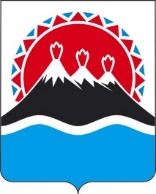 П О С Т А Н О В Л Е Н И ЕПРАВИТЕЛЬСТВАКАМЧАТСКОГО КРАЯг. Петропавловск-КамчатскийПРАВИТЕЛЬСТВО ПОСТАНОВЛЯЕТ:1. Признать утратившими силу:1) постановление Правительства Камчатского края от 10.02.2021 № 45-П «Об утверждении Порядка предоставления субсидии предприятиям хлебопекарной промышленности Камчатского края на возмещение части затрат на реализацию произведенных и реализованных хлеба и хлебобулочных изделий»;2) постановление Правительства Камчатского края от 16.03.2021 № 86-П «О внесении изменения в приложение к постановлению Правительства Камчатского края от 10.02.2021 № 45-П «Об утверждении Порядка предоставления субсидии предприятиям хлебопекарной промышленности Камчатского края на возмещение части затрат на реализацию произведенных и реализованных хлеба и хлебобулочных изделий»;3) постановление Правительства Камчатского края от 06.05.2021 № 176-П «О внесении изменения в приложение к постановлению Правительства Камчатского края от 10.02.2021 № 45-П «Об утверждении Порядка предоставления субсидии предприятиям хлебопекарной промышленности Камчатского края на возмещение части затрат на реализацию произведенных и реализованных хлеба и хлебобулочных изделий»;4) постановление Правительства Камчатского края от 22.12.2021 № 567-П «О внесении изменения в абзац третий части 5 приложения к постановлению Правительства Камчатского края от 10.02.2021 № 45-П «Об утверждении Порядка предоставления субсидии предприятиям хлебопекарной промышленности Камчатского края на возмещение части затрат на реализацию произведенных и реализованных хлеба и хлебобулочных изделий».2. Настоящее постановление вступает в силу после дня его официального опубликования.[Дата регистрации]№[Номер документа]О признании утратившими силу отдельных постановлений Правительства Камчатского края Председатель Правительства Камчатского края[горизонтальный штамп подписи 1]Е.А. Чекин